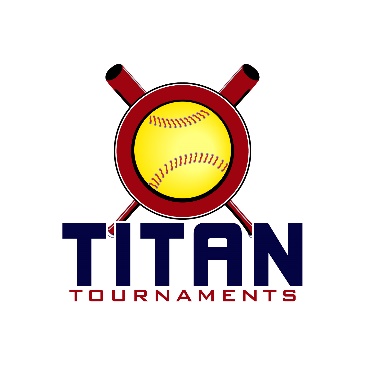           Thanks for playing ball with Titan!	
North Hall Park – 4175 Nopone Rd, Gainesville, GAFormat: 3 seeding games + single elimination bracket playRoster and Waiver Forms must be submitted to the onsite director upon arrival and birth certificates must be available.10U Entry Fee - $415/ 8U Entry Fee - $395/ Team Gate Fee $125Sanction - $35 if unpaid in 2023Please check out the How much does my team owe document.Run rule is 15 after 2, 12 after 3, 10 after 4, 8 after 5. Games are 7 innings if time permits.Pitching rule overview – 1. The pitcher’s pivot foot shall maintain contact with the pitcher’s plate until the forward step. Note: a pitcher may take a step back with the non-pivot foot from the plate prior, during, or after the hands are brought together. 
2. Illegal Pitch – Is a ball on the batter. Note: Runners will not be advanced one base without liability to be put out.The on deck circle is on your dugout side. If you are uncomfortable with your player being that close to the batter, you may have them warm up further down the dugout, but they must remain on your dugout side.
Headfirst slides are allowed, faking a bunt and pulling back to swing is allowed.Runners must make an attempt to avoid contact, but do not have to slide.
Warm Up Pitches – 5 pitches between innings or 1 minute, whichever comes first.Coaches – one defensive coach is allowed to sit on a bucket or stand directly outside of the dugout for the purpose of calling pitches. Two offensive coaches are allowed, one at third base, one at first base.
Offensive: One offensive timeout is allowed per inning.
Defensive: Three defensive timeouts are allowed during a seven inning game. On the fourth and each additional defensive timeout, the pitcher must be removed from the pitching position for the duration of the game. In the event of extra innings, one defensive timeout per inning is allowed.
An ejection will result in removal from the current game, and an additional one game suspension. Flagrant violations are subject to further suspension at the discretion of the onsite director.8U Seeding Games – 60min finish the inning*Please be prepared to play at least 15 minutes prior to your scheduled start times*Director – Joe (678)-467-4979
Roster must be printed from the Titan website, completely filled out, and turned in to Joe, prior to your team’s 1st game of the day.Keep a copy for yourself, you will be required to turn in a Titan roster at every tournament.*The team that drew the 4 seeding games will have their worst game thrown out, except for Head-To-Head if it applies*8U Bracket Games – 60min finish the inning*Please be prepared to play at least 15 minutes prior to your scheduled start times*10U Seeding Games – 70min finish the inning*Please be prepared to play at least 15 minutes prior to your scheduled start times*Director – Joe (678)-467-4979
Roster must be printed from the Titan website, completely filled out, and turned in to Joe, prior to your team’s 1st game of the day.Keep a copy for yourself, you will be required to turn in a Titan roster at every tournament.
10U Bracket Games – 75min finish the inning*Please be prepared to play at least 15 minutes prior to your scheduled start times*TimeFieldGroupTeamScoreTeam9:254SeedingCoal Mtn. A.S.17-9Dirty South10:353SeedingLady Outlaws7-16Lady Panthers 2K1610:354SeedingCoal Mtn. A.S.16-15DC Softball11:453SeedingDirty South15-10Lady Panthers 2K1611:454SeedingLady Outlaws0-12DC Softball12:553SeedingCoal Mtn. A.S.13-12Lady Panthers 2K1612:554SeedingDirty South9-4DC Softball2:054SeedingCoal Mtn. A.S.21-0Lady OutlawsTimeFieldGroupTeamScoreTeam3:154BracketGm 14 SeedLady Panthers 2K1611-85 SeedLady Outlaws4:253BracketGm 22 SeedDirty South1-153 SeedDC Softball4:254BracketGm 3Winner of Game 1Lady Panthers 2K161-131 SeedCoal Mtn. A.S.5:354BracketC-ShipWinner of Game 2DC Softball25-13Winner of Game 3Coal Mtn. A.S.TimeFieldGroupTeamScoreTeam9:001SeedingGA Impact Adams6-6AP Lucky 139:002SeedingLady Indian Outlaws10-7Chestatee Chargers9:003SeedingGeorgia Threat6-8CP Bulldogs10:201SeedingTeam Bullpen 201410-5Carolina Ace10:202SeedingLady Indian Outlaws4-12AP Lucky 1311:401SeedingGA Impact Adams15-3Georgia Threat11:402SeedingCP Bulldogs21-2Chestatee Chargers1:001SeedingTeam Bullpen 201418-8Georgia Threat1:002SeedingCarolina Ace3-6AP Lucky 132:201SeedingTeam Bullpen 201413-7Lady Indian Outlaws2:202SeedingCP Bulldogs6-15GA Impact Adams2:203SeedingChestatee Chargers5-10Carolina AceTimeFieldGroupTeamScoreTeam3:451GoldGame 11 SeedTeam Bullpen 20143-54 SeedCP Bulldogs5:151GoldGame 22 SeedAP Lucky 137-83 SeedGA Impact Adams6:451GoldC-ShipWinner of Game 1CP Bulldogs3-4Winner of Game 2GA Impact Adams3:452SilverGame 15 SeedCarolina Ace3-78 SeedChestatee Chargers5:152SilverGame 26 SeedLady Indian Outlaws7-47 SeedGeorgia Threat6:452SilverC-ShipWinner of Game 1Chestatee Chargers2-10Winner of Game 2Lady Indian Outlaws